                                                          FUNDAÇÃO EDUCACIONAL CLAUDINO FRANCIO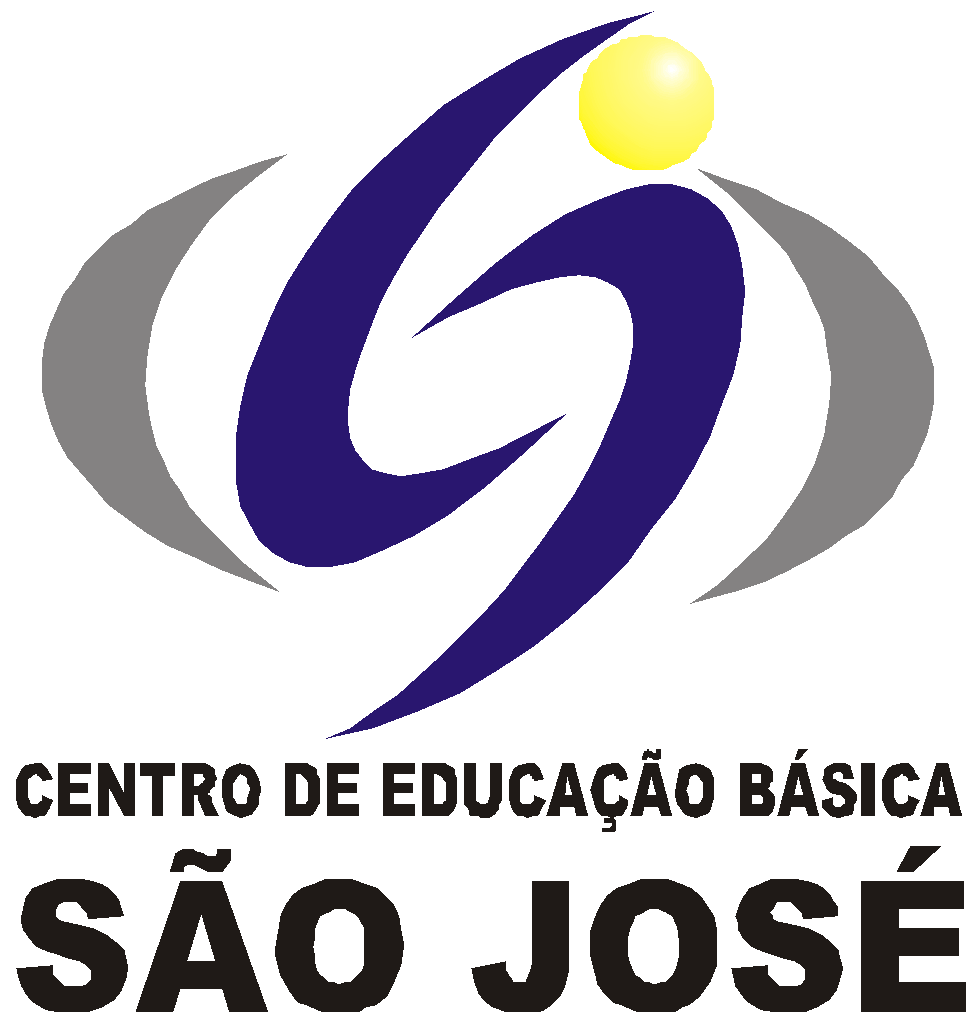    CENTRO DE EDUCAÇÃO BÁSICA SÃO JOSÉ                      Roteiro de Estudo Semanal 3º ano C Professora Paula Regina                                  Conteúdo Programático de 08 a 12 de setembroSenhores Pais, Os alunos do grupo de risco ou que optarem por permanecer em casa deverão acompanhar a transmissão das aulas on-line das 13h às 17h, seguindo o Roteiro de Estudos. As famílias dos alunos que desejarem retornar para as aulas presenciais deverão entrar em contato com a coordenação.Este é o link FIXO para todas as aulas, todos os dias::  meet.google.com/tve-jjjj-osw                                                                                                                       Atenciosamente, Equipe Pedagógica                                                                07/09/2020 FERIADO                                                                                 08/09/2020                                                                                 08/09/2020                                                                                 08/09/2020HORÁRIOTERÇACONTEÚDOS13h – 13h50MATEMÁTICAQuanto tempo o tempo tem? pg. 112 a 11713h50 – 14h40MATEMÁTICAQuanto tempo o tempo tem? pg. 112 a 117INTERVALO15h - 15h50MATEMÁTICADesafio final pg. 118 a 155 15h50 -16h40CIÊNCIASPolinização, respiração, fotossíntese e transpiração das plantas. pg. 16 a 2016h40 - 17hCIÊNCIASAtividades. pg.20 a 26TarefaMatemática: Lição de casa 9 e 10 pg. 151 a 155 Ciências: Lição de casa 2 pg. 51                                                                                 09/09/2020                                                                                 09/09/2020                                                                                 09/09/2020HORÁRIOQUARTACONTEÚDOS13h – 13h50INGLÊS ABIELLYFinalizando Lesson 1 - Personal Pronouns.13h50 – 14h40MÚSICAPágina 11 da apostilaINTERVALOSERÁ  EM SALA DE AULA15h - 15h50MATEMÁTICACorreção da lição de casa e introdução da atividade extra 15h50 -16h40ARTESApostila módulo 10: Teatro de bonecos.Teatro de sombras: apostila/atividade com folha escura para criar um personagem de teatro de sombras.16h40 - 17hCIÊNCIASCorreção da lição de casa / Diferentes tipos de plantas. pg 27 a 32TarefaPortuguês: Hora do texto - apostila pg.23 a 28 e Lição de casa 1 e 2 pg.111 a 113                                                                                  10/09/2020                                                                                 10/09/2020                                                                                 10/09/2020HORÁRIOQUINTACONTEÚDOS13h – 13h50PORTUGUÊSCorreção da tarefa13h50 – 14h40PORTUGUÊSHora do texto. pg. 30 a 36INTERVALOSERÁ  EM SALA DE AULA15h - 15h50PORTUGUÊSPontuação. pg. 39 a 4115h50 -16h40INGLÊS ABIELLYLesson 2 - The Weather - Tipos de Clima.16h40 - 17hEDUCAÇÃO FÍSICAGinástica LaboralTarefaPortuguês: Produção textual - Apostila pg. 37 e 38 e Lição de casa 3 e 4 pg. 114 a 116                                                                                 11/09/2020                                                                                 11/09/2020                                                                                 11/09/2020HORÁRIOSEXTACONTEÚDOS13h – 13h50MATEMÁTICAAtividade Extra13h50 – 14h40MATEMÁTICACorreção - Atividade ExtraINTERVALOSERÁ  EM SALA DE AULA15h - 15h50LIMFicha 415h50 -16h40GEOGRAFIAQualidade de vida. pg.241 a 24416h40 - 17hPORTUGUÊSCorreção da Lição e “Jogo do Bingo!” pg.116Tarefa Português: Hora do texto. Apostila pg. 42 a 46                                                                 12/09/2020 Sábado letivo                                                                 12/09/2020 Sábado letivo                                                                 12/09/2020 Sábado letivoHORÁRIOTERÇACONTEÚDOS13h – 13h50PORTUGUÊS: Correção das tarefas13h50 – 14h40Contos de todos os cantos pg.53 a 61INTERVALO15h - 15h50Produção de texto pg.6215h50 -16h40HISTÓRIA: Diálogo com o texto pg 169 e 170LIM: Ficha 516h40 - 17hHISTÓRIA: Diálogo com o texto pg 169 e 170LIM: Ficha 5